Dogfen Ymgynghori ynghylch Trefniadau Teithio DysgwyrTrosolwgDiben yr ymgynghoriad hwn yw’ch gwahodd i roi sylwadau ar newidiadau posibl i drefniadau teithio  disgyblion a myfyrwyr coleg, a’r modd y bydd unrhyw newidiadau posibl i’r Polisi Cludiant rhwng y Cartref a’r Ysgol/Coleg yn effeithio arnoch chi a’ch teulu.Sut i ymatebBydd y cyfnod ymgynghori hwn yn dechrau ar 14 Hydref 2019 ac yn dod i ben ar 5 Ionawr 2020. Os ydych am ymateb neu ofyn cwestiynau, defnyddiwch y manylion cysylltu isod:  Ffôn: (01656) 643 664E-bost: Consultation@bridgend.gov.ukAr-lein: Dolen i’r arolwg.Post: Cyfathrebu, Marchnata ac Ymgysylltu, Cyngor Bwrdeistref Sirol Pen-y-bont ar Ogwr, Y Swyddfeydd Dinesig, Stryd yr Angel, Pen-y-bont ar Ogwr CF31 4WB. Mae’r ddogfen ar gael mewn fformatau eraill ar gais.Diogelu dataBydd y wybodaeth y byddwch chi’n ei rhoi ar y ffurflen hon yn cael ei defnyddio i ddatblygu’r Polisi Cludiant rhwng y Cartref a’r Ysgol/Coleg. 

Bydd y Cyngor yn cymryd pob cam rhesymol i sicrhau cyfrinachedd ac i gadw at ddeddfwriaeth diogelu data. Mae’n bosibl y bydd eich gwybodaeth yn cael ei rhannu â’r meysydd gwasanaeth perthnasol er mwyn datblygu polisïau yn y dyfodol. Bydd y wybodaeth yn cael ei chadw’n unol â Pholisi Cadw Data’r Cyngor.   

Mae gennych chi nifer o hawliau o dan ddeddfwriaeth diogelu data. Gallwch hefyd dynnu’ch cydsyniad yn ôl a gofyn i ni ddileu’ch gwybodaeth bersonol unrhyw adeg drwy gysylltu â ni. Mae rhagor o wybodaeth am hyn ar gael ar ein gwefan neu gallwch gysylltu â’r Swyddog Diogelu Data.   

Os nad ydych chi’n fodlon ar y modd y byddwn yn prosesu’ch data personol, gallwch gwyno wrth y Swyddog Diogelu Data neu Swyddfa’r Comisiynydd Gwybodaeth. Gwasanaethau Cyfreithiol a Rheoleiddiol E-bost: foi@bridgend.gov.uk Cyfeiriad: Swyddfeydd Dinesig, Stryd yr Angel, Pen-y-bont ar Ogwr, CF31 4WB. Swyddfa’r Comisiynydd Gwybodaeth - Cymru2il Lawr, Churchill HouseChurchill WayCaerdyddCF10 2HHFfôn: 0330 414 6421E-bost: wales@ico.org.ukDogfennau cysylltiedigMesur Teithio gan Ddysgwur (Cymru) 2008. Deddf Teithio Llesol (Cymru) 2013.Teithio gan ddysgwyr: darpariaeth statudol a chanllawiau gweithredol 2014I gael rhagor o wybodaeth am ymgynghoriadau ym Mwrdeistref Sirol Pen-y-bont ar Ogwr, neu i ymuno â’r Panel Dinasyddion.Ewch i:  www.bridgend.gov.uk/consultationPam mae’r awdurdod lleol yn ymgynghori ynghylch y newidiadau arfaethedig i’w Bolisi Cludiant rhwng y Cartref a’r Ysgol/Coleg? Mae Cyngor Bwrdeistref Sirol Pen-y-bont ar Ogwr yn wynebu toriadau i’r gyllideb na welwyd eu tebyg o’r blaen. Ar hyn o bryd, mae’n rhaid i’r Cyngor arbed £35.2 miliwn rhwng 2019 a 2023. Mae’r Cyngor yn ymfalchïo yn y gwasanaethau y mae’n eu darparu i bobl y sir ac mae’n awyddus i barhau i wneud cymaint â phosibl i helpu teuluoedd mewn hinsawdd ariannol anodd. Oherwydd y toriadau hyn, fodd bynnag, mae’n rhaid i’r Cyngor adolygu’r holl wasanaethau y mae’n eu darparu.Mae angen i awdurdodau lleol Cymru wneud yn siŵr eu bod yn darparu cludiant rhwng y cartref a’r ysgol pan fydd y gyfraith yn dweud bod ganddynt ddyletswydd i wneud hynny. Gall yr awdurdod lleol hefyd ddarparu cludiant yn ôl disgresiwn.Ar hyn o bryd, mae’r Polisi Cludiant rhwng y Cartref a’r Ysgol/Coleg yn esbonio sut mae’r awdurdod lleol yn darparu cludiant rhwng y cartref a’r ysgol neu’r coleg.   Mae polisi presennol yr awdurdod lleol ar waith ers 1 Medi 2016. Mae’r awdurdod lleol yn awr yn gofyn i’r cyhoedd a rhanddeiliaid eraill roi sylwadau ar y newidiadau arfaethedig i’r polisi presennol. Fel rhan o’r ymgynghoriad hwn, rydyn ni’n eich gwahodd i roi sylwadau ar y newidiadau posibl i drefniadau teithio disgyblion ysgol a myfyrwyr sy’n astudio mewn colegau addysg bellach.  Rhaid i’r awdurdod lleol ystyried a yw’n gallu parhau i ddarparu’r cymorth presennol y tu hwnt i’r hyn y mae’n rhaid iddo’i wneud o dan y gyfraith.  Mae’r adolygiad o Bolisi Cludiant rhwng y Cartref a’r Ysgol/Coleg yn cyfrannu at strategaeth cyllideb ehangach yr awdurdod lleol drwy wneud yn siŵr ei fod yn defnyddio’i adnoddau yn y ffordd fwyaf effeithiol bosibl.Mae cludiant rhwng y cartref a’r ysgol yn cael ei rannu’n ddau gategori, sef:StatudolY trefniadau y mae’n rhaid i’r awdurdod lleol eu gwneud o dan y gyfraith i ddarparu cludiant am ddim i’r dysgwyr hynny sydd â hawl iddo.Yn ôl disgresiwnY trefniadau y mae’r awdurdod lleol yn eu gwneud o ddewis. Ar hyn o bryd, mae dyletswydd gyfreithiol ar yr awdurdod lleol i ddarparu cludiant am ddim i’r ysgol i:   dysgwyr sy’n cael addysg gynradd statudol (5-11 oed) os ydyn nhw’n byw ddwy filltir neu ragor o’r ysgol addas agosaf, neu lai na dwy filltir os nad oes llwybr cerdded addas/ar gael;dysgwyr sy’n cael addysg uwchradd statudol (11-16 oed) os ydyn nhw’n byw dair milltir neu ragor o’r ysgol addas agosaf, neu lai na thair milltir os nad oes llwybr cerdded addas/ar gael;dysgwyr sy’n mynd i ddarpariaeth arbenigol os na allant gerdded i’r ysgol oherwydd eu hanghenion dysgu ychwanegol / anghenion addysg arbennig neu eu hanabledd, neu oherwydd nad oes llwybr cerdded addas/ar gael, hyd yn oed os yw’r pellter yn llai nag a nodwyd uchod. Ar hyn o bryd, nid oes raid i’w awdurdod lleol ddarparu cludiant rhwng y cartref a’r ysgol i ddysgwyr: nad ydyn nhw o oedran ysgol statudol – mae hyn yn cynnwys plant oed meithrin a myfyrwyr ôl-16;nad ydyn nhw’n mynd i’w hysgol addas agosaf.Ar hyn o bryd, mae’r awdurdod lleol yn darparu cludiant am ddim yn ôl disgresiwn i: ddisgyblion ysgol feithrin (3-4) oed sy’n byw 1.5 milltir neu ragor o’u hysgol addas agosaf, neu lai na 1.5 milltir os nad oes llwybr cerdded addas/ar gael;dysgwyr ôl-16 (16-18 oed) sy’n byw dros dair milltir o’u hysgol (chweched dosbarth) addas agosaf neu o’r coleg agosaf sy’n cynnig y cwrs y maen nhw am ei astudio, ac sy’n astudio’u cwrs llawn amser cyntaf.dysgwyr sy’n mynd i’r ysgol (ffydd) wirfoddol a gynorthwyir agosaf os ydyn nhw’n bodloni’r meini prawf o ran pellter, sef dwy filltir yn achos disgyblion oedran cynradd a thair milltir yn achos disgyblion oedran uwchradd.dysgwyr sy’n mynd i’r ysgol Gymraeg agosaf os ydyn nhw’n bodloni’r meini prawf o ran pellter, sef dwy filltir yn achos disgyblion oedran cynradd a thair milltir yn achos disgyblion oedran uwchradd.disgyblion sy’n mynd i’r un ysgol â brodyr neu chwiorydd a oedd yn cael cludiant am ddim rhwng y cartref a’r ysgol cyn i’r polisi newid ym mis Medi 2016 gan eu bod yn byw 1.5 milltir o’r ysgol yn achos disgyblion cynradd a dwy filltir yn achos disgyblion uwchradd.disgyblion a oedd eisoes yn cael cludiant am ddim rhwng y cartref a’r ysgol ar sail y pellteroedd blaenorol o 1.5 milltir yn achos disgyblion cynradd a dwy filltir yn achos disgyblion uwchradd, cyn i’r polisi  newid ym mis Medi 2016. Bydd y trefniant hwn yn parhau nes byddan nhw’n gadael yr ysgol neu’n symud i ysgol arall, neu’n symud o un cyfnod addysgol i’r llall e.e. o’r ysgol gynradd i’r ysgol uwchradd.Teithio llesolMae angen i Gyngor Bwrdeistref Sirol Pen-y-bont ar Ogwr roi sylw dyledus i Gynllun Teithio Llesol Llywodraeth Cymru a Deddf Teithio Llesol (Cymru) 2013. Nod y cynllun gweithredu yw lleihau tagfeydd ar y ffyrdd ac annog pobl i gerdded a beicio’n amlach. Mae Llywodraeth Cymru yn amcangyfrif bod un car o bob pump sydd ar y ffordd am 8:50am ar ddiwrnod gwaith yn cludo plant i’r ysgol. Mae tagfeydd yn ein trefi yn broblem ddifrifol. Mae’r Cynllun Gweithredu Teithio Llesol yn nodi’r camau y bydd Llywodraeth Cymru a’i phartneriaid yn eu cymryd i annog mwy o bobl i gerdded a beicio’n amlach. Y gobaith yw y bydd hyn nid yn unig yn gwella iechyd ein pobl ifanc ond hefyd yn gwella iechyd a lles y rhai sy’n byw ac yn gweithio yn yr ardal.Beth fydd yn digwydd os na fyddwn yn rhoi’r newidiadau hyn ar waith?Mae’r Cyngor yn ymfalchïo yn y gwasanaethau y mae’n eu darparu i’w bobl ac mae’n awyddus i barhau i wneud cymaint â phosibl i helpu teuluoedd yn yr hinsawdd ariannol anodd bresennol. Fodd bynnag, mae angen rhoi’r cynigion a ganlyn ar waith er mwyn arbed arian gan y byddwn, yn ystod y tair blynedd nesaf, yn wynebu pwysau cyllidebol sylweddol na welwyd eu tebyg o’r blaen.  Mae’r trefniadau teithio sydd ar waith ar hyd o bryd i ddysgwyr yng Nghyngor Bwrdeistref Sirol Pen-y-bont ar Ogwr ymhlith y mwyaf hael yng Nghymru. Rydyn ni eisoes wedi arbed £1.78m yng nghyllideb y trefniadau teithio i ddysgwyr ers 2014/2015 a hynny drwy weithio’n fwy effeithlon.  Y broses ymgynghori Wrth ystyried unrhyw newid, rhan bwysig o’r broses yw cael barn y cyhoedd a rhanddeiliaid eraill. Diben yr ymgynghoriad hwn felly yw rhoi braslun o’r newidiadau arfaethedig. Cafodd y ddogfen hon ei pharatoi i roi gwybodaeth i randdeiliaid am y cynigion newydd er mwyn rhoi cyfle iddyn nhw ddweud eu dweud.   Ar ddiwedd y cyfnod ymgynghori, bydd yr holl sylwadau’n cael eu cyflwyno i Gabinet yr awdurdod lleol a bydd y Cabinet yn ystyried yr holl sylwadau wrth wneud penderfyniad.  Os penderfynir rhoi’r cynigion ar waith, byddan nhw’n dod i rym ar 1 Medi 2021.  Os penderfynir peidio â bwrw ymlaen â’r cynigion, mae’n bosibl y byddwn yn ceisio datblygu cynigion eraill.Mae amserlen yr ymgynghoriad i’w gweld yn y tabl isod: (Sylwch na fydd modd ystyried unrhyw sylwadau a ddaw i law wedi i’r ymgynghoriad ddod i ben) Pwy all gyfrannu at yr ymgynghoriad Y cyhoeddDysgwyr a’u rhieni/gofalwyr Ysgolion a cholegau Gyrfa CymruRhAGLlywodraeth Cymru Awdurdodau esgobaetholCynghorwyrAelodau Cynulliad rhanbartholAelodau Seneddol lleolPrif Weinidog CymruCynghorau tref a chymunedCynghorau cyfagosEstynLlywodraethwyr ysgolAelodau o’r Bwrdd Gwasanaethau CyhoeddusFforwm Derbyn Ysgolion Pen-y-bont ar Ogwr Aelodau Fforwm Cydraddoldeb Pen-y-bont ar Ogwr Aelodau Fforwm Cydlyniant a Chydraddoldeb Pen-y-bont ar Ogwr Sut i ymateb Mae’r awdurdod lleol yn gofyn i’r cyhoedd a rhanddeiliaid eraill ateb cwestiynau a rhoi sylwadau mewn arolwg ar-lein.  Mae croeso i chi ofyn am gopïau caled o’r arolwg a chopïau ar fformatau hygyrch drwy anfon e-bost at consultation@bridgend.gov.uk neu ffoniwch (01656) 642617Gallwch hefyd ymateb drwy anfon copi caled o’r holiadur at:Post: Cyfathrebu, Marchnata ac Ymgysylltu,Cyngor Bwrdeistref Sirol Pen-y-bont ar Ogwr,Swyddfeydd Dineseig,Stryd yr Angel, Pen-y-bont ar Ogwr, CF31 4WB.Caiff canlyniadau’r ymgynghoriad eu cyflwyno i Gabinet Cyngor Bwrdeistref Sirol Pen-y-bont ar Ogwr.  Os penderfynir peidio â bwrw ymlaen â’r cynigion, mae’n bosibl y caiff cynigion newydd eu datblygu. Os bydd y Cabinet yn derbyn unrhyw rai o’r cynigion, ni fyddan nhw’n dod i rym tan 1 Medi 2021 ar y cynharaf.DigwyddiadauOs hoffech chi fanteisio ar y cyfle i ofyn cwestiynau am y polisi newydd, bydd digwyddiadau galw heibio’n cael eu cynnal. Rhaid i chi archebu ymlaen llaw i fynd i un o'r digwyddiadau hyn trwy ddilyn y ddolen hon neu drwy anfon e-bost at consultation@bridgend.gov.uk neu Ffôn. (01656) 643664.Y cynigionCynnig 1Rhoi’r gorau i ddarparu cludiant i ddysgwyr os oes llwybr iddynt gerdded i’r ysgol, yn unol â’r pellteroedd statudol, sef dwy filltir i ddisgyblion oedran cynradd a thair milltir i ddisgyblion oedran uwchradd. Yn ôl y cynnig hwn, o fis Medi 2021 ymlaen, byddai’r Cyngor yn darparu cludiant am ddim i’r dysgwyr a ganlyn:Disgyblion cynradd os yw’r ysgol addas agosaf ddwy filltir neu ragor o’u cartref. Disgyblion uwchradd os yw’r ysgol addas agosaf dair milltir neu ragor o’u cartref.Disgyblion sy’n mynd i’r ysgol ffydd addas agosaf yn y fwrdeistref sirol os yw’r ysgol ddwy filltir neu ragor o’u cartref (cynradd) neu dair milltir neu ragor o’u cartref (uwchradd), Disgyblion sy’n mynd i’r ysgol Gymraeg agosaf yn y fwrdeistref sirol os yw’r ysgol ddwy filltir neu ragor o’u cartref (cynradd) neu dair milltir neu ragor o’u cartref (uwchradd), p’un a ystyrir mai honno yw’r ysgol addas agosaf ai peidio.Bydd unrhyw drefniant blaenorol i grwpiau o frodyr a chwiorydd fanteisio ar gludiant am ddim rhwng y cartref a’r ysgol ar sail y pellteroedd blaenorol o 1.5 milltir (cynradd) a 2 filltir (uwchradd) yn dod i ben ar 1 Medi 2021.Bydd unrhyw drefniant blaenorol i gynnig cludiant am ddim i ddisgyblion os oedd yr ysgol rhwng 1.5 milltir (cynradd) a 2 filltir (uwchradd) o’u cartref yn dod i ben ar 1 Medi 2021.Cynnig 2Rhoi’r gorau i’r trefniant i hebryngwyr deithio gyda dysgwyr os oes llai nag 8 yn teithio yn y tacsi neu’r bws mini.Nid oes cyfraith sy’n dweud bod yn rhaid i’r Cyngor ddarparu hebryngwyr ar gerbydau sy’n cludo plant rhwng y cartref a’r ysgol. 
O ganlyniad, ni fyddai hebryngwyr yn teithio gyda disgyblion sy’n cael eu cludo mewn cerbydau llai sy’n cael eu darparu gan y Cyngor. Gyrrwr y cerbyd fyddai’r hebryngwr.Fodd bynnag, byddai’r awdurdod lleol yn ystyried ceisiadau unigol i ddarparu hebryngwr i deithio gyda phlentyn ag anghenion dysgu ychwanegol (ADY) neu blentyn sy’n derbyn gofal yn dilyn asesiad o’i anghenion.Cynnig 3Newid polisi’r awdurdod lleol ar gyfer Cludiant rhwng y Cartref a’r Ysgol drwy ddileu’r enghreifftiau penodol sy’n dangos o dan ba amgylchiadau y byddai’r awdurdodau lleol yn darparu cludiant yn ôl disgresiwn.O bryd i’w gilydd, bydd y Cyngor yn darparu cludiant rhwng y cartref a’r ysgol i ddisgyblion nad ydyn nhw’n gymwys i’w gael. Mae’r polisi presennol yn rhoi enghreifftiau penodol sy’n dangos o dan ba amgylchiadau y byddai’n ystyried darparu cludiant yn ôl disgresiwn. Yn ôl y cynnig hwn, byddai’r enghreifftiau penodol hyn, sy’n nodi o dan ba amgylchiadau y byddai’r awdurdod lleol yn darparu cludiant yn ôl disgresiwn i ddisgyblion, yn cael eu dileu o’i bolisi Cludiant rhwng y Cartref a’r Ysgol/Coleg.Cynnig 4Rhoi’r gorau i ddarparu cludiant i ddysgwyr 16 oed neu hŷn sy’n mynd i’r ysgol neu’r coleg, ar wahân i ddisgyblion sy’n mynd i ysgol neu chweched dosbarth Cymraeg ym Mhen-y-bont ar Ogwr neu sy’n awyddus i gael addysg ffydd mewn chweched dosbarth mewn ysgol wirfoddol a gynorthwyir ym Mhen-y-bont ar Ogwr.Nid oes cyfraith sy’n dweud bod yn rhaid i’r Cyngor ddarparu cludiant am ddim i ddisgyblion a myfyrwyr ôl-16 sy’n parhau â’u haddysg mewn sefydliad addysg bellach neu chweched dosbarth.Fodd bynnag, mae’r Cyngor yn deall y gall hyn effeithio ar ddysgwyr a’u teuluoedd sy’n dibynnu ar y gwasanaeth di-dâl hwn i barhau â’u haddysg.Mae’r awdurdod lleol wedi ymrwymo i hyrwyddo’r Gymraeg ac mae’n cydnabod ei ddyletswydd statudol i wneud hynny.  Gan hynny, gan mai dim ond un chweched dosbarth Cymraeg sydd ym Mhen-y-bont ar Ogwr, a hwnnw yng ngogledd Cwm Llynfi, mae’n debyg y byddai rhoi’r gorau i ddarparu cludiant i ddysgwyr ôl-16 yn effeithio’n anghymesur ar ddysgwyr sy’n dymuno astudio yn yr ysgol hon o gofio’r pellteroedd y byddai’n rhaid iddyn nhw deithio o weddill y fwrdeistref sirol. Yn yr un modd, mae’r awdurdod lleol yn parchu dymuniadau dysgwyr sydd am gael addysg ffydd ac yn cydnabod mai dim ond un ysgol uwchradd wirfoddol a gynorthwyir sy’n cynnig addysg ffydd ym Mhen-y-bont ar Ogwr. Gan hynny, mae’n debyg y byddai rhoi’r gorau i ddarparu cludiant i ddysgwyr ôl-16 yn effeithio’n anghymesur ar ddysgwyr sy’n dymuno astudio yn yr ysgol hon o gofio’r pellteroedd y byddai’n rhaid iddyn nhw deithio o weddill y fwrdeistref sirol.Mae’n bwysig nodi bod rhai dysgwyr eisoes yn cael Lwfans Cynhaliaeth Addysg. Lwfans wythnosol o £30 yw hwn sy’n cael ei asesu ar sail incwm i’w helpu i dalu am gostau addysg bellach, gan gynnwys costau cludiant.   Yn ogystal â hyn, mae Llywodraeth Cymru yn ariannu cynllun ‘fyngherdynteithio’, sy’n rhoi gostyngiad o oddeutu traean ar bris tocyn bws i bobl ifanc 16-21 oed. Cynnig 5Rhoi’r gorau i ddarparu cludiant i ddisgyblion meithrin (3 a 4 oed)Nid oes cyfraith sy’n dweud bod yn rhaid i’r Cyngor ddarparu cludiant am ddim i ddisgyblion meithrin. Cyngor Bwrdeistref Sirol Pen-y-bont ar Ogwr yw un o’r ychydig gynghorau yng Nghymru sy’n cynnig hyn. Mae’r Cyngor yn deall y gall hyn effeithio ar ddysgwyr a’u teuluoedd sy’n dibynnu ar y gwasanaeth di-dâl hwn. Crynodeb o’r cynigionMae’r tabl isod yn rhoi enghreifftiau o’r cynigion arfaethedig a’u heffaith os cânt eu derbyn: Mae rhai dysgwyr ag ADY/AAA o oedran ysgol orfodol yn mynd i ysgol brif ffrwd, ac mae eu hanghenion yn cael eu diwallu drwy ddarparu cymorth penodol iddynt (ar sail Datganiad o Anghenion Addysg Arbennig). Bydd yr awdurdod lleol yn penderfynu a ddylid rhoi cymorth teithio i’r dysgwyr hyn gan ystyried pob achos yn unigol.  BethPryd Yr ymgynghoriad yn dechrau14 Hydref 2019 Yr ymgynghoriad yn dod i ben5 Ionawr 2020 Y dyddiad arfaethedig ar gyfer rhoi’r cynigion ar waith Medi 2021 LleoliadAmserDyddiadYsgol Gyfun Pencoed 18:0011/11/2019Ysgol Maesteg 18:0013/11/2019Ysgol Uwchradd Gatholig yr Archesgob McGrath 18:0018/11/2019Ysgol Gyfun Cynffig 18:0019/11/2019Ysgol Brynteg 18:0020/11/2019Ysgol Gyfun Gymraeg Llangynwyd18:0021/11/2019Ysgol Gyfun Bryntirion 18:0026/11/2019Ysgol Gyfun Porthcawl 18:0003/12/2019Coleg Cymunedol y Dderwen18:0004/12/2019Coleg Penybont, Heol y Bontfaen18:0005/12/2019Cludiant i ddysgwyr ôl-16Cludiant i ddysgwyr ôl-16Cludiant i ddysgwyr ôl-16 Math o ddysgwrTrefniadau presennol Trefniadau arfaethedig (o fis Medi 2021 ymlaen) Myfyriwr ôl-16 (cyfrwng Saesneg)Myfyriwr yng Ngholeg Pen-y-bont ar OgwrCludiant am ddim rhwng y cartref a’r coleg os yw’n byw dros dair milltir o’r coleg neu os nad oes llwybr cerdded ar gael. Dim cymorth teithioMyfyriwr ôl-16 (cyfrwng Saesneg)Myfyriwr chweched dosbarth yn Ysgol Brynteg Ysgol Gyfun Pencoed Ysgol Gyfun Cynffig Ysgol Gyfun Porthcawl Coleg Cymunedol y DderwenYsgol Maesteg Ysgol Gyfun Bryntirion  Cludiant am ddim rhwng y cartref a’r coleg os yw’n byw dros dair milltir o’r coleg neu os nad oes llwybr cerdded ar gael.Dim cymorth teithioMyfyriwr ôl-16 (cyfrwng Cymraeg)Myfyriwr chweched dosbarth yn Ysgol Gyfun Gymraeg LlangynwydCludiant am ddim rhwng y cartref a’r ysgol os yw’n byw dros dair milltir o’r ysgol neu os nad oes llwybr cerdded ar gael.Dim newid Myfyriwr ôl-16 (addysg ffydd)Myfyriwr chweched dosbarth yn Ysgol Uwchradd Gatholig yr Archesgob McGrath Cludiant am ddim rhwng y cartref a’r ysgol os yw’n byw dros dair milltir o’r ysgol neu os nad oes llwybr cerdded ar gael.Dim newidMyfyriwr ôl-16 ag ADY/AAA mewn darpariaeth arbennig Cludiant am ddim rhwng y cartref a’r ysgol os yw’n byw dros dair milltir o’r ysgol neu os nad oes llwybr cerdded ar gael. Cludiant am ddim rhwng y cartref a’r ysgol hefyd yn ôl disgresiwn yr awdurdod lleol Cludiant am ddim rhwng y cartref a’r ysgol yn ôl disgresiwn yr awdurdod lleol. Myfyriwr ôl-16 ag ADY/AAA nad yw mewn darpariaeth arbennigCludiant am ddim rhwng y cartref a’r ysgol os yw’n byw dros dair milltir o’r ysgol os nad oes llwybr cerdded ar gael.Cludiant am ddim rhwng y cartref a’r ysgol yn ôl disgresiwn yr awdurdod lleol.Cludiant i ddysgwyr oedran uwchraddCludiant i ddysgwyr oedran uwchraddCludiant i ddysgwyr oedran uwchradd Math o ddysgwrTrefniadau presennol Trefniadau arfaethedig (o fis Medi 2021 ymlaen) Disgybl oedran uwchradd (Ysgol cyfrwng Saesneg, ysgol Gymraeg neu ysgol ffydd)  11-16 oed Disgybl sy’n mynd i’r uwchradd agosaf ac sy’n byw dros dair milltir o’r ysgol, ac nid oes llwybr cerdded addas ar gael. Cludiant am ddim rhwng y cartref a’r ysgol Dim newidDisgybl oedran uwchradd (Ysgol cyfrwng Saesneg, ysgol Gymraeg neu ysgol ffydd)11-16 oedDisgybl sy’n mynd i uwchradd ond nid hon yw’r ysgol addas agosaf sydd ar gael, a hynny gan fod y rhiant wedi dewis iddo fynd i ysgol arall. Dim cludiant rhwng y cartref a’r ysgolDim newidDisgybl oedran uwchradd (Ysgol cyfrwng Saesneg, ysgol Gymraeg neu ysgol ffydd)                                   11-16 oedDisgybl sy’n mynd i’r uwchradd addas agosaf ac sy’n byw dros ddwy filltir o’r ysgol a, phan newidiodd y polisi ym mis Medi 2016, roedd yn gymwys i gael cludiant am ddim i’r ysgol ar sail y pellter hwn.  Cludiant rhwng y cartref a’r ysgol Cludiant rhwng y cartref a’r ysgol os yw’r disgybl yn byw dros dair milltir o’r ysgol neu os nad oes llwybr cerdded ar gael. Disgybl oedran uwchradd (Ysgol cyfrwng Saesneg, ysgol Gymraeg neu ysgol ffydd)                                   11-16 oedDisgybl sy’n mynd i’r uwchradd addas agosaf ac sy’n byw dros ddwy filltir o’r ysgol, a phan newidiodd y polisi ym mis Medi 2016, roedd yn gymwys i gael cludiant am ddim gan fod brawd neu chwaer yn mynd i’r un ysgol yn barod ac roedden nhw’n cael cludiant am ddim i’r ysgol ar sail y pellter hwn.  Cludiant rhwng y cartref a’r ysgolCludiant rhwng y cartref a’r ysgol os yw’r disgybl yn byw dros dair milltir o’r ysgol neu os nad oes llwybr cerdded ar gael. Cludiant i ddysgwyr oedran cynraddCludiant i ddysgwyr oedran cynraddCludiant i ddysgwyr oedran cynradd Math o ddysgwrTrefniadau presennol Trefniadau arfaethedig (o fis Medi 2021 ymlaen) Disgybl oedran cynradd (Ysgol cyfrwng Saesneg, ysgol Gymraeg neu ysgol ffydd)                                   5-11 oed  Disgybl sy’n mynd i’r ysgol gynradd agosaf sydd ar gael, ac mae’n byw dros ddwy filltir o’r ysgol neu nid oes llwybr cerdded addas ar gael. Cludiant rhwng y cartref a’r ysgol Dim newidDisgybl oedran cynradd (Ysgol cyfrwng Saesneg, ysgol Gymraeg neu ysgol ffydd)                                   5-11 oed  Disgybl sy’n mynd i ysgol gynradd, ond nid hon yw’r ysgol addas agosaf sydd ar gael, a hynny gan fod y rhiant wedi dewis iddo fynd i ysgol arall.Dim cludiant rhwng y cartref a’r ysgolDim newidDisgybl oedran cynradd (Ysgol cyfrwng Saesneg, ysgol Gymraeg neu ysgol ffydd)                                   5-11 oed  Disgybl sy’n mynd i’r ysgol gynradd agosaf sydd ar gael, ac mae’n byw dros 1.5 milltir o’r ysgol a phan newidiodd y polisi ym mis Medi 2016, roedd yn cael cludiant am ddim rhwng y cartref a’r ysgol ar sail y pellter hwn. Cludiant rhwng y cartref a’r ysgol Cludiant rhwng y cartref a’r ysgol os yw’r disgybl yn byw dros ddwy filltir o’r ysgol neu os nad oes llwybr cerdded ar gael. Disgybl oedran cynradd (Ysgol cyfrwng Saesneg, ysgol Gymraeg neu ysgol ffydd)                                   5-11 oed  Disgybl sy’n mynd i’r ysgol gynradd agosaf sydd ar gael, ac mae’n byw dros 1.5 milltir o’r ysgol, a phan newidiodd y polisi ym mis Medi 2016, roedd yn gymwys i gael cludiant am ddim gan fod brawd neu chwaer yn mynd i’r un ysgol yn barod ac roedden nhw’n cael cludiant am ddim i’r ysgol ar sail y pellter hwn.   Cludiant rhwng y cartref a’r ysgol Cludiant rhwng y cartref a’r ysgol os yw’r disgybl yn byw dros ddwy filltir o’r ysgol neu os nad oes llwybr cerdded ar gael.  Cludiant i ddisgyblion meithrin Cludiant i ddisgyblion meithrin Cludiant i ddisgyblion meithrin  Math o ddysgwrTrefniadau presennol Trefniadau arfaethedig (o fis Medi 2021 ymlaen) Disgybl oedran meithrin (Ysgol cyfrwng Saesneg, ysgol Gymraeg neu ysgol ffydd)                       3-4 oedDisgybl sy’n mynd i’r ysgol feithrin agosaf sydd ar gael, ac mae’n byw dros 1.5 milltir o’r ysgol neu nid oes llwybr cerdded addas ar gael. Cludiant rhwng y cartref a’r ysgol Dim cludiant rhwng y cartref a’r ysgolDisgybl oedran meithrin (Ysgol cyfrwng Saesneg, ysgol Gymraeg neu ysgol ffydd)                       3-4 oedDisgybl sy’n mynd i ysgol feithrin, ond nid hon yw’r ysgol addas agosaf sydd ar gael, a hynny gan fod y rhiant wedi dewis iddo fynd i ysgol arall.Dim cludiant rhwng y cartref a’r ysgolDim newid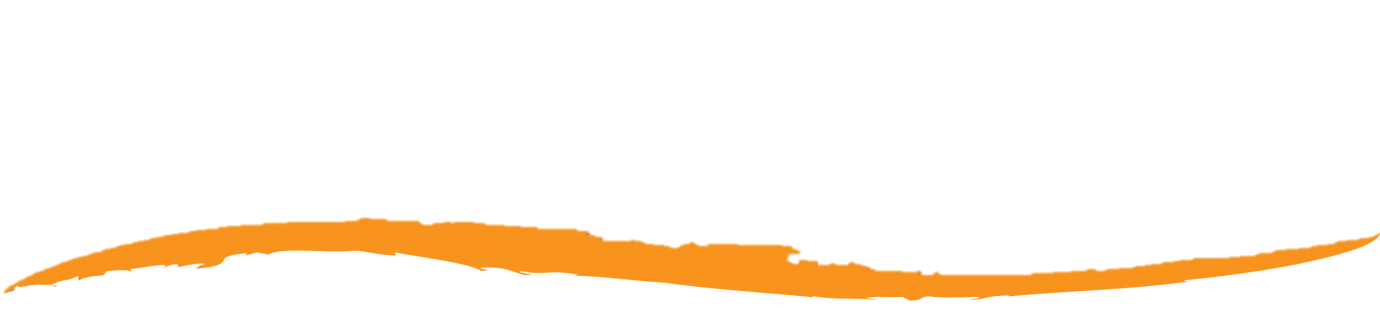 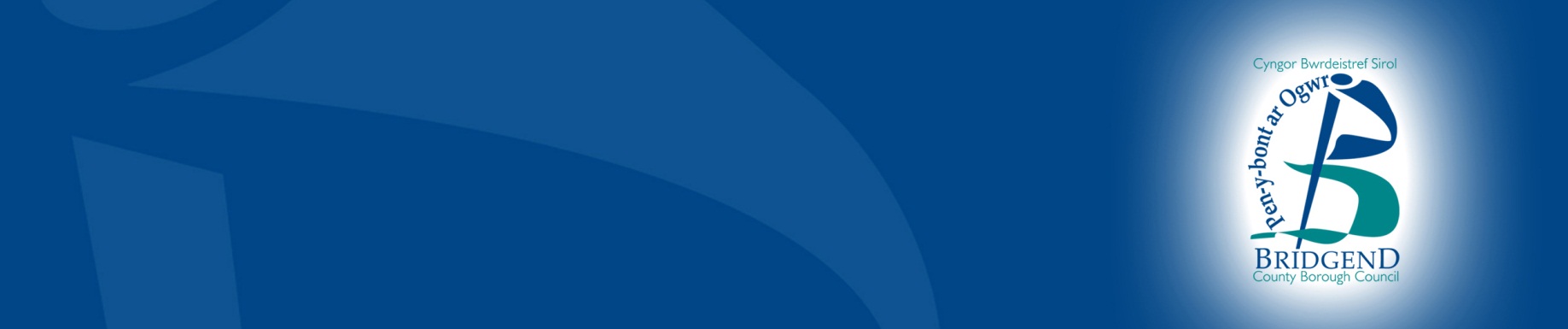 